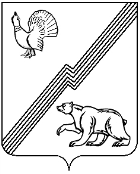 АДМИНИСТРАЦИЯ  ГОРОДА ЮГОРСКАХанты-Мансийского автономного округа - ЮгрыДЕПАРТАМЕНТ МУНИЦИПАЛЬНОЙ СОБСТВЕННОСТИ И ГРАДОСТРОИТЕЛЬСТВА628260,  Российская Федерация,                                                                             	ИНН/КПП 8622011490/862201001                                                                                                                                         Тюменская область, Ханты-Мансийский автономный округ - Югра                                	ОГРН 1058600313914 ОКПО 78217373город Югорск, ул. 40 лет Победы,11		 e-mail:  dmsig@ugorsk.ru	                          adm@ugorsk.ru		 факс:    (34675)  5-00-10                                                                                                                                               										В единую комиссию										по размещению заказа                      Департамент муниципальный собственности и градостроительства на запрос разъяснений положений аукционной документации разъясняет следующее:ТЕКСТ ЗАПРОСА:Запрос на разъяснение положений аукционной документации№ 0187300005819000157Согласно открытым источникам в РФ есть 3 производителя мусоровозов с боковой загрузкой на шасси с полной массой 8700: АО «Арзамасский завод коммунального машиностроения», ОАО «Ряжский авторемонтный завод», ОАО «Саранский завод автосамосвалов».Сводная таблица соответствия основным требованиям ТЗ продукции конкурентов (согласно информации из открытых источников):Выводы по сравнительному анализу конкурентов:1.Требование: «Габаритные размеры, мм.: высота - Не более 2 975»Ограничение конкуренции. Только один производитель соответствует требованию. Таким образом, данная закупка нарушает Федеральный закон "О защите конкуренции" от 26.07.2006 N 135-ФЗ, Федеральный закон "О контрактной системе в сфере закупок товаров, работ, услуг для обеспечения государственных и муниципальных нужд" от 05.04.2013 N 44-ФЗ. Просим Вас расширить условие технического задания для обеспечения участия в ней техники нескольких производителей, а именно:Требование «Габаритные размеры, мм.: высота - Не более 3255».Требование «Коэффициент уплотнения мусора: Не менее 2.5».Коэффициент уплотнения отходов зависит от времени года, состава мусора и др. Большинство производителей указывают диапазон при наибольшей плотности мусора и наименьшей.Таким образом, данная закупка нарушает Федеральный закон "О защите конкуренции" от 26.07.2006 N 135-ФЗ, Федеральный закон "О контрактной системе в сфере закупок товаров, работ, услуг для обеспечения государственных и муниципальных нужд" от 05.04.2013 N 44-ФЗ. Просим Вас расширить условие технического задания для обеспечения участия в ней техники нескольких производителей, а именно:Требование «Коэффициент уплотнения мусора: от 1,5 до 4»РАЗЪЯСНЕНИЯ:              Рассмотрев полученный запрос, департамент муниципальной собственности и градостроительства администрации города Югорска внесет изменения в извещение и документацию аукциона. Исполняющий обязанностипервого заместителя главы города – директора Департамента     							          И.Н. ДолматовИсп. Абдуллаев А.Т.(34675)50014ПроизводительМодельГабаритный размеры: высота, мм  Коэффициент уплотнения мусораТребование ТЗНе более 2975ОАО «Ряжский авторемонтный завод»МК-1451-132975До 2,5АО «Арзамасский завод коммунального машиностроения»КО-440-2N3200От 1,5 до 4ОАО «Саранский завод автосамосвалов»ГАЗ-САЗ-3901-113255от 1,5 до 2,6